Asynchronous Learning for Grade 6-8 French ImmersionWeek of January 4, 2021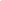 Une nouvelle année commenceBut d’apprentissage: Je regarde une vidéo à propos des résolutions et des souhaits pour le Nouvel An 2021 et j’utilise des stratégies d’écoute. Je fais un argument pour ou contre les résolutions. Je fixe des buts personnels.But d’apprentissage: Je regarde une vidéo à propos des résolutions et des souhaits pour le Nouvel An 2021 et j’utilise des stratégies d’écoute. Je fais un argument pour ou contre les résolutions. Je fixe des buts personnels.Instructions: Avant de visionner:Qu’est-ce que tu souhaites pour 2021? Pense à ta vie en famille, à ta santé et à ton bien-être, à l’école, à tes amis, etc.C’est quoi, une résolution pour le Nouvel An? Est-ce que tu fais une (ou plusieurs) résolutions? Pourquoi ou pourquoi pas?Quelle est la différence entre un souhait, une résolution et un but, selon toi?Regarde ces deux vidéos:Le Jury: Pour ou contre les résolutions? (il faut utiliser ton compte Idéllo pour te connecter)Nos souhaits pour 2021Instructions: Avant de visionner:Qu’est-ce que tu souhaites pour 2021? Pense à ta vie en famille, à ta santé et à ton bien-être, à l’école, à tes amis, etc.C’est quoi, une résolution pour le Nouvel An? Est-ce que tu fais une (ou plusieurs) résolutions? Pourquoi ou pourquoi pas?Quelle est la différence entre un souhait, une résolution et un but, selon toi?Regarde ces deux vidéos:Le Jury: Pour ou contre les résolutions? (il faut utiliser ton compte Idéllo pour te connecter)Nos souhaits pour 2021Fais un résumé des idées principales présentées dans chaque vidéo. Formats possibles:Une listeUne carte conceptuelle (un remue-méninges)Un paragrapheUne réponse oraleUne représentation visuelle (un dessin, un sketchnote, etc)?Est-ce que tu recommanderais ces vidéos à tes ami(e)s? Pourquoi ou pourquoi pas?Est-ce que c’est une bonne idée de faire des résolutions pour le Nouvel An? Considère les deux côtés de l’argument - le pour et le contre.           Dresse une liste d’idées pour les deux            côtés de l’argument et te servant d’un                tableau à 2 colonnes. (Tu vas mettre les            raisons POUR dans un colonne et les            raisons CONTRE dans l’autre colonne.)Es-tu pour ou contre les résolutions pour le Nouvel An? Explique ta pensée. Qu’est-ce que tu dirais à un membre de ta famille ou à un(e) ami(e) qui veut/ne veut faire une résolution?Même si tu ne veux pas faire des résolutions, tu peux fixer des objectifs personnels qui vont t’aider à rester en bonne santé physique et mentale, et réussir à l’école et avec les autres. Quand tu réfléchis et tu fais un plan spécifique, c’est plus probable que tu réussisses!Considère les domaines suivants. Choisis un ou plusieurs domaines et crée un ou plusieurs buts personnels qui vont t’aider à réussir. Note tes idées et les détails sous forme de SMART GOAL.Chez toi (avec ta famille)Avec tes ami(e)sÀ l’écoleDans ta communautéTa santé physiqueTa santé mentale?‘Les histoires nous aident à communiquer nos idées avec les autres. Invente une histoire qui illustre la persévérance d’une personne qui fixe et réalise son but. Quelques questions à considérer avant de commencer:Planifie ton histoire en faisant un remue-méninges des idées clés et des personnages principaux. Tu peux utiliser ce gabarit pour t’aider.Pratique à raconter ton histoire à l’oral avec beaucoup d’expression. Tu peux écrire les mots clés sur petites cartes, si tu veux.Présente ton histoire à quelqu’un, sois à temps réel ou en faisant et en partageant une vidéo, si tu préfères.Qu’est-ce qu’on pense de ton histoire?Qu’est-ce que tu as bien fait? Qu’est-ce que tu peux changer la prochaine fois?